                                                                                                                       ПРОЄКТ 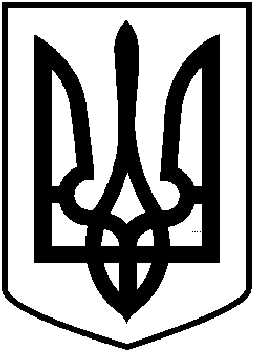 ЧОРТКІВСЬКА  МІСЬКА  РАДА______ СЕСІЯ ВОСЬМОГО СКЛИКАННЯРІШЕННЯ ______ січня 2022 року                                                                       № м. ЧортківПро затвердження технічних документацій із землеустрою в оренду щодо встановлення (відновлення) меж земельних ділянок в натурі (на місцевості) та передачу в спільно сумісну оренду земельних ділянок громадянам в с. * Чортківського району Тернопільської області         Розглянувши заяви громадян, керуючись ст.  12, 22,  40, 81, 116, 118, 120, 121, 122, 125, 126, 186 Земельного кодексу України, Законом України «Про землеустрій», Законом України «Про Державний земельний кадастр» ст. 26 п. 42 Закону України «Про місцеве самоврядування в Україні», міська радаВИРІШИЛА:1.Затвердити технічні документації із землеустрою щодо встановлення (відновлення) меж земельних ділянок в натурі (на місцевості) та передати земельні ділянки в спільно сумісну оренду громадянам:1.1.Гр.******* для  будівництва  і обслуговування  житлового  будинку, господарських  будівель  і  споруд площею – 0,0850 га  по вул. *** в с. *Чортківського району Тернопільської області.Кадастровий  номер: 6125581000:02:001:*****.         2. Зобов’язати  громадян:         2.1. Використовувати земельні ділянки згідно вимог Земельного кодексу України, дотримуватись встановлених меж земельних ділянок, правил добросусідства та обмежень, пов’язаних з встановленням земельних сервітутів та охоронних зон.3. Копію рішення направити заявникам.  4. Контроль за виконанням рішення покласти на постійну комісію міської ради з питань містобудування, земельних відносин та екології.Міський голова                                                           Володимир ШМАТЬКОЗазуляк А. І.Дзиндра Я.П.Гурин В.М.Грицак А. В.Фаріон М.С.